В связи со снижением уровня воды и окончанием паводкаадминистрация ПОСТАНОВЛЯЕТ:Разрешить движение автомобильного транспорта на участке дороги в п. Путеец по ул. Парковой от перекрестка на п. Белый-Ю с 20 мая 2020 г.ИП Хомич А.В. восстановить движение пассажирского автотранспорта № 105 до конечной остановки «ВПТУ (конечная в п. Путеец)».ОГИБДД ОМВД России по г. Печоре принять к сведению, учесть в работе.Сектору информационно-аналитической работы и общественных связей довести информацию о настоящем постановлении до населения через средства массовой информации. Настоящее постановление подлежит опубликованию и размещению на официальном сайте администрации муниципального района «Печора».И.о. главы муниципального района – руководителя администрации                                                                                 Р.И. ГрибановАДМИНИСТРАЦИЯМУНИЦИПАЛЬНОГО РАЙОНА«ПЕЧОРА»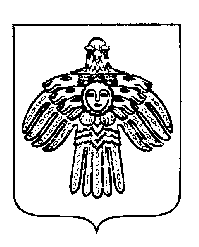  «ПЕЧОРА»  МУНИЦИПАЛЬНÖЙ  РАЙОНСААДМИНИСТРАЦИЯ ПОСТАНОВЛЕНИЕ ШУÖМПОСТАНОВЛЕНИЕ ШУÖМПОСТАНОВЛЕНИЕ ШУÖМ« 20 » мая 2020 г.г. Печора, Республика Коми                                                № 413О снятии временного запрета на движение по дороге в п. Путеец 